Politik - Hur Sverige styrs   När du har arbetat med det här området känner du till:Olika statsskick samt vad de innebär.Vad demokrati är och hur demokratiska beslut fattas.Hur individer och grupper kan påverka beslut.Riksdag och regering och deras olika uppdrag.Hur politiska val går till i Sverige.Sveriges riksdagspartier och dess partiledare/språkrör.Skiljelinjer i några aktuella politiska frågor.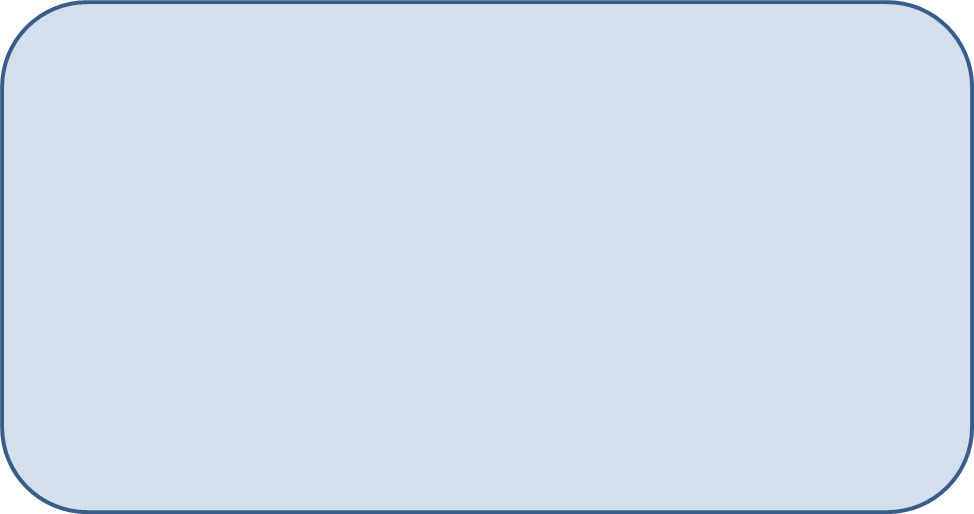 UndervisningGemensamma genomgångar och diskussionerInstuderingsfrågorFilmer och riksdagen.seArbete med ämnesspecifika begreppCentrala begreppstatsskick – statschef monarki – monarkrepublik – presidentdemokratidiktatur – diktatorindirekt demokratidirekt demokratirepresentantfolkomröstningcensurpolitik – politikerpolitiska partierriksdagregeringminoritetgrundlag